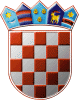 REPUBLIKA HRVATSKA	VARAŽDINSKA ŽUPANIJAOPĆINA VIDOVEC Općinsko vijećeKLASA: 400-08/17-01/04URBROJ: 2186/10-01/1-18-05	Vidovec, 20. rujna 2018.                                                                                        Temeljem članka 33. i 34. te članka 108. točka 5.  Zakona o Proračunu (“Narodne novine” broj 87/08, 136/12 i 15/15) i članka 31. Statuta Općine Vidovec (“Službeni vjesnik Varaždinske županije” broj 04/18), Općinsko vijeće Općine Vidovec na 10. sjednici  održanoj dana  20. rujna 2018. godine, donosi          POLUGODIŠNJI IZVJEŠTAJ O IZVRŠENJU PLANA RAZVOJNIH PROGRAMA OPĆINE VIDOVEC                   ZA RAZDOBLJE OD 01. SIJEČNJA DO 30. LIPNJA  2018. GODINEČlanak 1.Plan razvojnih programa Općine Vidovec za razdoblje od 01. siječnja do 30. lipnja 2018. godine (“Službeni vjesnik Varaždinske županije” broj  73/17 i 43/18) izvršen je kako slijedi: 01.02. MJESNI ODBORIPROGRAM 1006 MJESNI ODBORIAktivnost 1006A100001 Mjesni odbori02.01. JEDINSTVENI UPRAVNI ODJELPROGRAM 1002 JEDINSTVENI UPRAVNI ODJELAktivnost 1002A100004 Rashodi za nabavu dugotrajne imovine Aktivnost 1002A100008 Izrada projektne dokumentacije 03.01. KOMUNALNE DJELATNOSTIPROGRAM 1003 KOMUNALNA DJELATNOST Aktivnost 1003A100001 Javna rasvjeta    Aktivnost 1003A100006 Održavanje nerazvrstanih cesta 04.01. PREDŠKOLSKI ODGOJPROGRAM 1004 PROSVJETAAktivnost 1004A100013 Izgradnja dječjeg vrtića u VidovcuAktivnost 1004A100015 Rashodi za nabavu dugotrajne imovine- Dječji vrtić Škrinjica05.01. KULTURAPROGRAM 1005 OSTALI KORISNICIAktivnost 1005A100001 Kultura          UKUPNO                                                      2.488.400,00 KN          485.983,32 KN     Članak 2.Polugodišnji izvještaj o izvršenju Plana  razvojnih programa Općine Vidovec za razdoblje od  01. siječnja do 30. lipnja 2018. godine objavit će se u  “Službenom vjesniku Varaždinske županije”.                                                                 PREDSJEDNIK OPĆINSKOG VIJEĆA OPĆINE VIDOVEC                                                                  Zdravko PizekOPISPLAN ZA 2018.IZVRŠENJE 30.06.2018.IZVOR FINANCIRANJA421Građevinski objekti30.000,0020.380,00611 Porez i prirez na dohodak       Opći prihodi i primici (011)422Postrojenja i oprema43.400,0030.115,20611 Porez i prirez na dohodak       Opći prihodi i primici (011)426Nematerijalna proizvedena imovina5.000,000,00611 Porez i prirez na dohodak       Opći prihodi i primici (011)426Nematerijalna proizvedena imovina320.000,00                      0,00633 Pomoći iz proračuna       Opći prihodi i primici (011)642 Prihodi od nefinancijske imovine       Opći prihodi i primici (011)683 Ostali prihodi       Opći prihodi i primici (011)611 Porez i prirez na dohodak       Opći prihodi i primici (011)454Dodatna ulaganja za ostalu nefinancijsku imovinu235.000,00235.065,00653 Komunalni doprinosi i naknade       Ostali prihodi za posebne namjene            (043) 613 Porezi na imovinu       Opći prihodi i primici (011)633 Pomoći iz proračuna       Opći prihodi i primici (011)642 Prihodi od nefinancijske imovine       Opći prihodi i primici (011)421Građevinski objekti250.000,00849,06632 Pomoći od međunarodnih organizacija          te institucija i tijela EU -  Pomoći EU         (051)  653 Komunalni doprinosi i naknade       Ostali prihodi za posebne namjene            (043)611 Porez i prirez na dohodak       Opći prihodi i primici (011)421Građevinski objekti1.000.000,000,00        653 Komunalni doprinosi i naknade       Ostali prihodi za posebne namjene            (043)632 Pomoći od međunarodnih organizacija          te institucija i tijela EU -  Pomoći EU         (051)  633 Pomoći iz proračuna       Opći prihodi i primici (011)611 Porez i prirez na dohodak       Opći prihodi i primici (011)422Postrojenja i oprema5.000,000,00663 Donacije od pravnih i fizičkih osoba           izvan općeg proračuna (061)421Građevinski objekti600.000,00199.574,06633 Pomoći iz proračuna       Opći prihodi i primici (011)611 Porez i prirez na dohodak       Opći prihodi i primici (011)